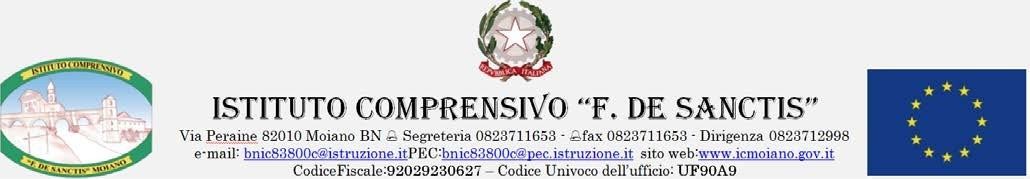 Al Dirigente Scolastico Dell’IC F. De Sanctis MOIANO (BN) OGGETTO : Adesione attività progettuali in presenza I sottoscritti ________________________________,__________________________________________________________,__________________________ padre e madre dell’alunno __________________________,frequentante la classe ______, scuola infanzia/primaria/secondaria I grado Plesso ________________, dichiarano di aderire alle attività didattiche in presenza del Progetto “ A Scuola io sono”,così come progettate dall’Istituto e secondo il monte ore previsto di 15 ore settimanali.Allegano documenti identità Moiano,                                                                                  Firma di entrambi i genitori